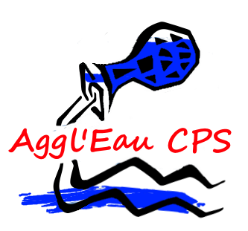 Orsay, le 14 juillet 2017A l'attention de : 	M. Bournat, Président de la CPSCopies à : 	M. Thomas Joly, vice-président en charge de l'eau et de		l'assainissement à la CPSObjet : Participation au comité paritaire à mettre en place pour le suivi de l'audit d'opportunité sur les modalités de gestion de l'assainissementLettre A/R	Monsieur le Président,Dans le cadre de l’action de notre association, nous avons l’honneur de vous faire deux demandes concernant l’audit d'opportunité sur les modalité de gestion de l'assainissement.D'une part, nous vous demandons de veiller à mettre en place un comité de pilotage paritaire (élus et représentants de la société civile) pour le suivi et la validation des différentes étapes de l’étude. Les modalités à considérer devraient être identiques à celles prévues pour l'audit ESPELIA d'opportunité sur les modalités de gestion de l'alimentation en eau potable – et malheureusement pas mises en œuvre – à savoir : Une réunion de démarrage de l’étude pour préciser la méthodologie et le calendrier et définir les indicateurs de performance à utiliser pour analyser la qualité de service Une réunion pour le rendu de l’audit  Une réunion de présentation des scénarii  Une réunion de rendu final de l’étude D'autre part, nous vous demandons d'intégrer à ce comité notre association, dont l'objet social, ainsi que vous aurez pu le constater au cours de l'année écoulée, consiste notamment à apporter son regard et son expertise citoyens sur les sujets liés à la gestion de l'eau. Nous vous prions de croire, Monsieur le Président, en l'assurance de nos respectueuses salutations.Gabriel LAUMOSNE,	Président de Aggl’Eau CPS	Aggl’Eau Communauté Paris-SaclayIdentification RNA : W913007516No de parution : 20160046Siège social : 23, rue de la Prairie, Bures-sur-Yvette 91440mail : cccgab@hotmail.frMonsieur BournatCommunauté Paris-SaclayParc Orsay Université, 1 Rue Jean Rostand91400 Orsay